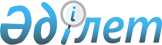 О внесении изменений в решение Кызылкогинского районного маслихата от 21 декабря 2012 года № Х-1 "О районном бюджете на 2013-2015 годы"
					
			Утративший силу
			
			
		
					Решение Кызылкогинского районного маслихата Атырауской области от 30 сентября 2013 года № XVIII-2. Зарегистрировано Департаментом юстиции Атырауской области 18 октября 2013 года № 2789. Утратил силу - решением Кызылкогинского районного маслихата Атырауской области № XХV-3 от 25 июля 2014 года      Сноска. Утратил силу - решением Кызылкогинского районного маслихата Атырауской области № XХV-3 от 25 июля 2014 года.

      Примечание РЦПИ:

      В тексте сохранена авторская орфография и пунктуация.

      

В соответствии с Бюджетным кодексом Республики Казахстан от 4 декабря 2008 года, с подпунктом 1) пункта 1 статьи 6 Закона Республики Казахстан от 23 января  2001 года "О местном государственном управлении и самоуправлении в Республике Казахстан", и рассмотрев постановление районного акимата от 12 июля 2013 года № 174 районный маслихат РЕШИЛ:



      1. Внести в решение районного маслихата от 21 декабря 2012 года  № Х-1 "О районном бюджете на 2013-2015 годы" (зарегистрированное в реестре государственной регистрации нормативных правовых актов за № 2668, опубликованное в районной газете "Кызылкога" 31 января 2012 года № 5 (616)) следующие изменения :



      1) в подпункте 1) пункта 1:

      цифры "4 554 757" заменить цифрами "4 176 495";

      цифры "3 771 089" заменить цифрами "3 392 827".



      2) пункт 2 изложить в следующей редакции:

      "Заменить 138098,0 тысяч тенге предусмотренное на программу 1.1.123.001 "Услуги по обеспечению деятельности акима района в городе, города районного значения, поселка, села, сельского округа" вместе с кассовыми расходами на подпрограмму 1.1.123.001.015 "За счет средств местного бюджета".



      3) в подпункте 5) пункта 4:

      цифры "8 194" заменить цифрами "5 250";

      подпункт "11) на обеспечение деятельности центров занятости населения – 9 267 тысяч тенге" исключить;

      подпункт "12) на оказание мер государственной поддержки участникам Программы занятости  2020 – 14 781 тысяч тенге" исключить;

      подпункт "13) на программу молодежная практика – 14 291 тысяч тенге" исключить;

      подпункт "14) на развития  сельских населенных пунктов в рамках программы занятости 2020 – 262 267 тысяч тенге" исключить.



      4) в пункте 5:

      подпункт "4) на подключение к национальному спутниковому телевещанию "Отау" – 3 040 тысяч тенге" исключить;

      в подпункте 6):

      цифры "40 048" заменить цифрами "38 908";

      в подпункте 13): 

      цифры "22 453" заменить цифрами "26 853";

      подпункт "15) на капитальный ремонт системы водоснабжения и водоотведения – 45 467 тысяч тенге" исключить.



      5) в пункте 7:

       в подпункте 1):

      цифры "120 033" заменить цифрами "107 068";

      в подпункте 3):

      цифры "30 000" заменить цифрами "20 000".



       2. Заменить 8 497 тысяч тенге предусмотренное на специфику 141 "Приобретение продуктов питания" программы 4.2.464.003.015 "Общеобразовательное обучение" вместе с кассовыми расходами на специфику 163 "Затраты Фонда всеобщего обязательного среднего образования".



      3. Приложения 1, 5 изложить в новой редакции согласно приложениям 1, 2 к настоящему решению.



      4. Настоящее решение вводится в действие с 1 января 2013 года.      Председатель ХVІІІ сессии 

      районного маслихата                        А. Аккайнанов      Секретарь районного маслихата              Т. Бейскали

Приложение № 1 утверждено решением 

Кызылкогинского районного маслихата

от 21 декабря 2012 года № Х-1   Приложение 1 утверждено решением 

Кызылкогинского районного маслихата

от 30 сентября 2013 года № ХVІІІ-2 Районный бюджет на 2013 год

Приложение № 5 утверждено решением 

Кызылкогинского районного маслихата

от 21 декабря 2012 года № Х-1   Приложение 2 утверждено решением 

Кызылкогинского районного маслихата

от 30 сентября 2013 года № ХVІІІ-2 Предельные суммы финансирования аппарата акима города районного значения, сельского, поселкового округа на 2013 годтыс. тенгепродолжение таблицы
					© 2012. РГП на ПХВ «Институт законодательства и правовой информации Республики Казахстан» Министерства юстиции Республики Казахстан
				КатегорияКатегорияКатегорияКатегорияСумма, тыс.тенгеКлассКлассКлассСумма, тыс.тенгеПодклассПодклассСумма, тыс.тенгеНаименованиеСумма, тыс.тенге12345I. Доходы4 176 4951Налоговые поступления67854701Подоходный налог1347712Индивидуальный подоходный налог13477103Социальный налог619141Социальный налог6191404Hалоги на собственность4681661Hалоги на имущество4429713Земельный налог20484Hалог на транспортные средства227925Единый земельный налог35505Внутренние налоги на товары, работы и услуги117782Акцизы14683Поступления за использование природных и других ресурсов68104Сборы за ведение предпринимательской и профессиональной деятельности350008Обязательные платежи, взимаемые за совершение юридически значимых действий и (или) выдачу документов уполномоченными на то государственными органами или должностными лицами19181Государственная пошлина19182Неналоговые поступления1046201Доходы от государственной собственности44365Доходы от аренды  имущества, находящегося в государственной собственности43689Прочие доходы от государственной собственности6802Поступления от реализации товаров (работ, услуг) государственными учреждениями, финансируемыми из государственного бюджета311Поступления от реализации товаров (работ, услуг) государственными учреждениями, финансируемыми из государственного бюджета3104Штрафы, пеня, санкции, взыскания, налагаемые государственными учреждениями, финансируемыми из государственного бюджета, а также содержащимися и финансируемыми из бюджета (сметы расходов) Национального Банка Республики Казахстан3691Штрафы, пеня, санкции, взыскания, налагаемые государственными учреждениями, финансируемыми из государственного бюджета, а также содержащимися и финансируемыми из бюджета (сметы расходов) Национального Банка Республики Казахстан, за исключением поступлений от организаций нефтяного сектора36906Прочие неналоговые поступления56261Прочие неналоговые поступления56263Поступления от продажи основного капитала7457301Продажа государственного имущества, закрепленного за государственными учреждениями3351Продажа государственного имущества, закрепленного за государственными учреждениями33503Продажа земли и нематериальных активов742381Продажа земли74238Итого доходы7635824Поступления трансфертов339282702Трансферты из вышестоящих органов государственного управления33928272Трансферты из областного бюджета33928278Движение остатков бюджетных средств20 08601Остатки бюджетных средств20 0861Свободные остатки бюджетных средств20 086Функциональная группаФункциональная группаФункциональная группаФункциональная группаСумма, тыс.тенгеАдминистраторАдминистраторАдминистраторСумма, тыс.тенгеПрограммаПрограммаСумма, тыс.тенгеНаименованиеСумма, тыс.тенге12345II. Расходы417649501Государственные услуги общего характера289787112Аппарат маслихата района14600001Услуги по обеспечению деятельности маслихата района14600122Аппарат акима района89071001Услуги по обеспечению деятельности акима района55151003Капитальные расходы государственных органов33920123Аппарат акима района в городе, города районного значения, поселка, села, сельского округа158844001Услуги по обеспечению деятельности акима района в городе, города районного значения, поселка, села, сельского округа155883022Капитальные расходы государственных органов2961452Отдел финансов района11754001Услуги по реализации государственной политики в области исполнения бюджета района и управления коммунальной собственностью района10913003Проведение оценки имущества в целях налогообложения441010Приватизация, управление коммунальным имуществом, постприватизационная деятельность и регулирование споров, связанных с этим400453Отдел экономики и бюджетного планирования района15518001Услуги по реализации государственной политики в области формирования и развития экономической политики, системы государственного планирования и управления района1551802Оборона7031122Аппарат акима района4441005Мероприятия в рамках исполнения всеобщей воинской обязанности4441122Аппарат акима района2590006Предупреждение и ликвидация чрезвычайных ситуаций масштаба района (города областного значения)259004Образование2091845123Аппарат акима района в городе, города районного значения, поселка, села, сельского округа283521004Поддержка организаций дошкольного воспитания и обучения247590041Реализация государственного образовательного заказа в дошкольных организациях образования35931464Отдел образования района95130040Реализация государственного образовательного заказа в дошкольных организациях образования95130123Аппарат акима района в городе, города районного значения, поселка, села, сельского округа1175005Организация бесплатного подвоза учащихся до школы и обратно в сельской местности1175464Отдел образования района1644300003Общеобразовательное обучение1561667006Дополнительное образование для детей и юношества82633464Отдел образования района65219001Услуги по реализации государственной политики на местном уровне в области образования18873005Приобретение и доставка учебников, учебно-методических комплексов для государственных учреждений образования район17728007Проведение школьных олимпиад, внешкольных мероприятий и конкурсов районного (городского) масштаба3140015Ежемесячные выплаты денежных средств опекунам (попечителям) на содержание ребенка сироты (детей-сирот), и ребенка (детей), оставшегося без попечения родителей5820020Обеспечение оборудованием, программным обеспечением детей-инвалидов, обучающихся на дому5000067Капитальные расходы подведомственных государственных учреждений и организаций14658467Отдел строительства района2500037Строительство и реконструкция объектов образования250006Социальная помощь и социальное обеспечение168729123Аппарат акима района в городе, города районного значения, поселка, села, сельского округа5012003Оказание социальной помощи нуждающимся гражданам на дому5012451Отдел занятости и социальных программ района142798002Программа занятости77998004Оказание социальной помощи на приобретение топлива специалистам здравоохранения, образования, социального обеспечения, культуры и спорта в сельской местности в соответствии с законодательством Республики Казахстан6190005Государственная адресная социальная помощь4070006Жилищная помощь710007Социальная помощь отдельным категориям нуждающихся граждан по решениям местных представительных органов10684010Материальное обеспечение детей-инвалидов, воспитывающихся и обучающихся на дому1297016Государственные пособия на детей до 18 лет39860017Обеспечение нуждающихся инвалидов обязательными гигиеническими средствами и предоставление услуг специалистами жестового языка, индивидуальными помощниками в соответствии с индивидуальной программой реабилитации инвалида1989451Отдел занятости и социальных программ района20919001Услуги по реализации государственной политики на местном уровне в области обеспечения занятости и реализации социальных программ для населения18374011Оплата услуг по зачислению, выплате и доставке пособий и других социальных выплат2245021Капитальные расходы государственных органов30007Жилищно-коммунальное хозяйство1300286123Аппарат акима района в городе, города районного значения, поселка, села, сельского округа20991027Ремонт и благоустройство объектов в рамках развития сельских населенных пунктов по Программе занятости 202020991455Отдел культуры и развития языков района6494024Ремонт объектов в рамках развития городов и сельских населенных пунктов по Дорожной карте занятости 20206494458Отдел жилищно-коммунального хозяйства, пассажирского транспорта и автомобильных дорог района33500004Обеспечение жильем отдельных категорий граждан33500467Отдел строительства района57440003Проектирование, строительство и (или) приобретение жилья коммунального жилищного фонда34240004Проектирование, развитие, обустройство и (или) приобретение инженерно-коммуникационной инфраструктуры23200467Отдел строительства района1100565005Развитие объектов коммунального хозяйства107068006Развитие системы водоснабжения993497123Аппарат акима района в городе, города районного значения, поселка, села, сельского округа40691008Освещение улиц населенных пунктов13762009Обеспечение санитарии населенных пунктов12925011Благоустройство и озеленение населенных пунктов14004458Отдел жилищно-коммунального хозяйства, пассажирского транспорта и автомобильных дорог района40605016Обеспечение санитарии населенных пунктов4060508Культура, спорт, туризм и информационное пространство158135123Аппарат акима района в городе, города районного значения, поселка, села, сельского округа53137006Поддержка культурно-досуговой работы на местном уровне53137455Отдел культуры и развития языков района35570003Поддержка культурно-досуговой работы35570465Отдел физической культуры и спорта района4244006Проведение спортивных соревнований на районном уровне1846007Подготовка и участие членов сборных команд района по различным видам спорта на областных спортивных соревнованиях2398455Отдел культуры и развития языков района33066006Функционирование районных (городских) библиотек33066456Отдел внутренней политики района2500005Услуги по проведению государственной информационной политики через телерадиовещание2500455Отдел культуры и развития языков района10277001Услуги по реализации государственной политики на местном уровне в области развития языков и культуры10137010Капитальные расходы государственного органа140456Отдел внутренней политики района10406001Услуги по реализации государственной политики на местном уровне в области информации, укрепления государственности и формирования социального оптимизма граждан7191003Реализация мероприятий в сфере молодежной политики2525006Капитальные расходы государственного органа690465Отдел физической культуры и спорта района8935001Услуги по реализации государственной политики на местном уровне в сфере физической культуры и спорта8675004Капитальные расходы государственного органа26010Сельское, водное, лесное, рыбное хозяйство, особо охраняемые природные территории, охрана окружающей среды и животного мира, земельные отношения86322453Отдел экономики и бюджетного планирования района5963099Реализация мер социальной поддержки специалистов социальной сферы сельских населенных пунктов за счет целевого трансферта из республиканского бюджета5963462Отдел сельского хозяйства района10469001Услуги по реализации государственной политики на местном уровне в сфере сельского хозяйства10079006Капитальные расходы государственного органа390473Отдел ветеринарии района9373001Услуги по реализации государственной политики на местном уровне в сфере ветеринарии8167007Организация отлова и уничтожения бродячих собак и кошек1206463Отдел земельных отношений района7783001Услуги по реализации государственной политики в области регулирования земельных отношений на территории района7533007Капитальные расходы государственного органа250473Отдел ветеринарии района52734011Проведение противоэпизоотических мероприятий5273411Промышленность, архитектурная, градостроительная и строительная деятельность30025467Отдел строительства района22326001Услуги по реализации государственной политики на местном уровне в области строительства22326468Отдел архитектуры и градостроительства района7699001Услуги по реализации государственной политики в области архитектуры и градостроительства на местном уровне7449004Капитальные расходы государственного органа25013Прочие37952123Аппарат акима района в городе, города районного значения, поселка, села, сельского округа24499040Реализация мероприятий для решения вопросов обустройства сельских округов в реализацию мер по содействию экономическому развитию регионов в рамках Программы "Развитие регионов" за счет целевых трансфертов из республиканского бюджета24499452Отдел финансов района4000012Резерв местного исполнительного органа района4000458Отдел жилищно-коммунального хозяйства, пассажирского транспорта и автомобильных дорог района9453001Услуги по реализации государственной политики на местном уровне в области жилищно-коммунального хозяйства, пассажирского транспорта и автомобильных дорог945315Трансферты5567452Отдел финансов района (города областного значения)5567006Возврат неиспользованных (недоиспользованных) целевых трансфертов556716Погашение займов816452Отдел финансов района (города областного значения)816021Возврат неиспользованных бюджетных кредитов, выданных из местного бюджета81610Сельское, водное, лесное, рыбное хозяйство, особо охраняемые природные территории, охрана окружающей среды и животного мира, земельные отношения12981453Отдел экономики и бюджетного планирования района12981006Бюджетные кредиты для реализации мер социальной поддержки специалистов социальной сферы сельских населенных пунктов12981Код программыКод программыНаименование государственного органаНаименование государственного органаНаименование государственного органаНаименование государственного органаНаименование государственного органаНаименование бюджетных программКызылкогаЖамбылТасшагилКоздигараОйыл001Аппарат акима района в городе, города районного значения, поселка, села, сельского округа1050513033127901412414910022Капитальные расходы государственных органов130341330130130004Поддержка организаций дошкольного воспитания и обучения1684117220107201243924770041Реализация государственного образовательного заказа в дошкольных организациях образования005Организация бесплатного подвоза учащихся до школы и обратно в сельской местности665003Оказание социальной помощи нуждающимся гражданам на дому515494575027Ремонт и благоустройство объектов в рамках развития сельских населенных пунктов по Программе занятости 20206115008Освещение улиц населенных пунктов530705423535396009Обеспечение санитарии населенных пунктов600800700600394011Благоустройство и озеленение населенных пунктов2134435332951086006Поддержка культурно-досуговой работы на местном уровне37737513246972876370040Реализация мероприятий для решения вопросов обустройства сельских округов в реализацию мер по содействию экономическому развитию регионов в рамках Программы "Развитие регионов" за счет целевых трансфертов из республиканского бюджета11411217167115751914Всего3373341787301304310051210Код программыКод программыНаименование государственного органаНаименование государственного органаНаименование государственного органаНаименование государственного органаНаименование государственного органаВсегоКод программыКод программыЖангелдинМиялы СагизМукурТайсойган ВсегоНаименование бюджетных программЖангелдинМиялы СагизМукурТайсойган Всего001Аппарат акима района в городе, города районного значения, поселка, села, сельского округа1194025579208082215610038155883022Капитальные расходы государственных органов1307404204801302961004Поддержка организаций дошкольного воспитания и обучения15326617105881629748247590041Реализация государственного образовательного заказа в дошкольных организациях образования3593135931005Организация бесплатного подвоза учащихся до школы и обратно в сельской местности5101175003Оказание социальной помощи нуждающимся гражданам на дому548723108310745012027Ремонт и благоустройство объектов в рамках развития сельских населенных пунктов по Программе занятости 2020331240594871263420991008Освещение улиц населенных пунктов90068401900105348013762009Обеспечение санитарии населенных пунктов2005831250080050012925011Благоустройство и озеленение населенных пунктов7247895179080022514004006Поддержка культурно-досуговой работы на местном уровне6769112684568312053137040Реализация мероприятий для решения вопросов обустройства сельских округов в реализацию мер по содействию экономическому развитию регионов в рамках Программы "Развитие регионов" за счет целевых трансфертов из республиканского бюджета133754265953353573024499Всего411861552441094096684815223587870